АРХАНГЕЛЬСКАЯ ОБЛАСТЬМУНИЦИПАЛЬНОЕ ОБРАЗОВАНИЕ«ЛЕНСКИЙ МУНИЦИПАЛЬНЫЙ РАЙОН»СОБРАНИЕ ДЕПУТАТОВ РЕШЕНИЕот 03 июня 2020 года № 52-и    Об отклонении проекта Решения Собрания депутатов МО  «Ленский муниципальный район» Об утверждении протокола опроса граждан на территории сельских поселений МО «Сафроновское», МО «Козьминское» Рассмотрев проект Решения Собрания депутатов МО «Ленский муниципальный район»  «Об утверждении протокола опроса граждан на территории сельских поселений МО «Сафроновское», МО «Козьминское», Собрание депутатов МО «Ленский муниципальный район»  решило: -отклонить проект Решения Собрания депутатов муниципального образования «Ленский муниципальный район» «Об утверждении протокола опроса граждан на территории сельских поселений МО «Сафроновское», МО «Козьминское» (прилагается).Председатель Собрания депутатовМО «Ленский муниципальный район»                                          Т. С. ЛобановаАРХАНГЕЛЬСКАЯ  ОБЛАСТЬ                          проектМУНИЦИПАЛЬНОЕ ОБРАЗОВАНИЕ «ЛЕНСКИЙ МУНИЦИПАЛЬНЫЙ РАЙОН»СОБРАНИЕ ДЕПУТАТОВРЕШЕНИЕот     апреля 2020 года  № Об утверждении протокола опроса граждан на территории сельских поселений МО «Сафроновское», МО «Козьминское»     В соответствии со статьей 31 Федерального закона от 06.10.2003 № 131-ФЗ «Об общих принципах организации местного самоуправления в Российской Федерации», статьей 22 Федерального закона от 29.12.2012 № 273-ФЗ «Об образовании в Российской Федерации», с решением Собрания депутатов МО «Ленский муниципальный район» от 10.04.2019 № 58-н «Об утверждении Положения о порядке назначения и проведения опроса граждан  на территории муниципального образования в МО «Ленский муниципальный район», решением Собрания депутатов МО «Ленский муниципальный район»  от 26.02.2020 года № 79-н «О проведении опроса граждан на территории  сельских поселений МО «Сафроновское», МО «Козьминское», рассмотрев протокол №1 опроса граждан  по вопросу  реорганизации муниципального бюджетного общеобразовательного учреждения «Ленская средняя школа» путем присоединения муниципального бюджетного общеобразовательного учреждения «Иртовская основная школа» от 25 марта 2020 года, Собрание депутатов решило:1.Утвердить прилагаемый протокол №1 опроса граждан от 25 марта 2020 года.2. Настоящее решение опубликовать в газете «Маяк» и разместить на  официальном  сайте Администрации МО «Ленский муниципальный район» в информационно-телекоммуникационной сети «Интернет».3. Настоящее решение вступает в силу со дня его официального опубликования.Глава МО «Ленский муниципальный район»                                    А.Г. ТорковПредседатель Собрания депутатовМО «Ленский муниципальный район»                                           Т.С. ЛобановаПриложение к решению Собрания депутатовМО «Ленский муниципальный район»от __  апреля 2020 года  № ___ПРОТОКОЛ № 1комиссии по проведению опроса граждан на территории сельских поселений МО «Сафроновское», МО «Козьминское» по вопросу  реорганизации муниципального бюджетного общеобразовательного учреждения «Ленская средняя школа» путем присоединения муниципального бюджетного общеобразовательного учреждения «Иртовская основная школа»с. Яренск                                                                              «25» марта 2020 годаКомиссия в составе:Усов Д.В. -	заместитель главы Администрации МО «Ленский муниципальный район» по социальным вопросам и муниципальному управлению, председатель комиссии;Чукичева И.Е.  -	глава МО «Сафроновское», заместитель председателя комиссии.Ажгибкова М.А. -	заведующий Отделом образования Администрации МО «Ленский муниципальный район», секретарь комиссии;Члены комиссии:Лобанова Т.С.- председатель Собрания депутатов МО «Ленский муниципальный район»;Вяткина О.В. -	директор муниципального бюджетного общеобразовательного учреждения «Иртовская основная школа»;Тесля И.Н. -	директор муниципального бюджетного общеобразовательного учреждения «Ленская средняя школа»,в соответствии с решением Собрания депутатов МО «Ленский муниципальный район» от 26.02.2020г. № 79-н «О проведении опроса граждан на территории  сельских поселений МО «Сафроновское», МО «Козьминское»  проведен опрос граждан на территории сельских поселений  МО «Сафроновское» МО «Козьминское» Ленского района Архангельской области по вопросу реорганизации муниципального бюджетного общеобразовательного учреждения «Ленская средняя школа» путем присоединения муниципального бюджетного общеобразовательного учреждения «Иртовская основная школа». Утвержденное  минимальное число жителей, участвующих в опросе, составляет - 50 человек.Общее число граждан, принявших участие в опросе, составило - 235 человек.Число граждан, принявших участие в опросе на территории МО «Козьминское»- 48 человек.Число граждан, принявших участие в опросе на территории МО «Сафроновское»- 187 человек.Дата и время начала опроса – 10 марта  2020 года, 8.00 Дата и время окончания опроса -14 марта 2020 года, 17.00  Опрос проводился в  муниципальном  бюджетном  общеобразовательном  учреждении  «Иртовская основная школа» по адресу: Архангельская область, Ленский район, села Ирта, переулок Школьный, д. 2; в муниципальном  бюджетном  общеобразовательном учреждении  «Ленская средняя школа» по адресу: Архангельская область, Ленский район, с. Лена , ул. Кости Зинина, д. 7.        Опрос проводился по вопросу реорганизации муниципального бюджетного общеобразовательного учреждения «Ленская средняя школа» путем присоединения муниципального бюджетного общеобразовательного учреждения «Иртовская основная школа».Опрос граждан проводится путем заполнения опросного листа. Опрашиваемый записывал в опросный лист свою фамилию, имя, отчество, адрес места регистрации, дату рождения, данные документа, удостоверяющего личность, и ставил любой знак в квадрате рядом с вариантом ответа в соответствии со своим волеизъявлением и здесь же расписывался и проставлял дату росписи.Гражданам было предложено ответить на следующий вопрос с указанными вариантами ответов «Согласны ли Вы с реорганизацией муниципального бюджетного общеобразовательного учреждения «Ленская средняя школа» путем присоединения муниципального бюджетного общеобразовательного учреждения «Иртовская основная школа» ( за, против, воздержался) : Всего было подготовлено 250 листов для опроса, использовано - 235 листов опроса; дополнительно востребовано - 0 листов опроса; испорчено, не действительны - 42 листа опроса.-Из числа действительных записей:число граждан, ответивших положительно на поставленный вопрос ( «за») «Согласны ли Вы с реорганизацией муниципального бюджетного общеобразовательного учреждения «Ленская средняя школа» путем присоединения муниципального бюджетного общеобразовательного учреждения «Иртовская основная школа» - 41 человек.число граждан, ответивших отрицательно на поставленный вопрос («против») «Согласны ли Вы с реорганизацией муниципального бюджетного общеобразовательного учреждения «Ленская средняя школа» путем присоединения муниципального бюджетного общеобразовательного учреждения «Иртовская основная  школа»  - 148 человек.число граждан, воздержавшихся при проведении опроса - 4 человека.     Жалобы, заявления в Комиссию по проведению опроса граждан на территории сельских поселений МО «Сафроновское», МО «Козьминское» по вопросу  реорганизации муниципального бюджетного общеобразовательного учреждения «Ленская средняя школа» путем присоединения муниципального бюджетного общеобразовательного учреждения «Иртовская основная школа» не поступали.Комиссия решила:    1. Признать проведенный опрос граждан на территории сельских поселений  МО «Сафроновское» МО «Козьминское» Ленского района Архангельской области по вопросу реорганизации муниципального бюджетного общеобразовательного учреждения «Ленская средняя школа» путем присоединения муниципального бюджетного общеобразовательного учреждения «Иртовская основная школа» состоявшимся и действительным.2. Направить настоящий протокол в Собрание депутатов МО «Ленский муниципальный район» и Главе МО «Ленский муниципальный район».Председатель                                    _____________ (Д.В. Усов)Секретарь                                          ____________ (М.А. Ажгибкова)Члены Комиссии:                                                           ______________ (Лобанова Т.С.)                                                            ______________ (Чукичева И.Е.)                                                            _______________(Вяткина О.В.)                                                            ________________( Тесля И.Н..)Пояснительная запискак проекту решения Собрания депутатовОб утверждении протокола опроса граждан на территориисельских поселений МО «Сафроновское»,  МО «Козьминское»В соответствии с решением Собрания депутатов МО «Ленский муниципальный район»  от 26.02.2020г. № 79-н «О проведении опроса граждан на территории  сельских поселений МО «Сафроновское», МО «Козьминское» был назначен опрос граждан на территории МО «Сафроновское», МО «Козьминское»  Ленского района Архангельской области с целью выявления мнения населения по вопросу реорганизации муниципального бюджетного общеобразовательного учреждения «Ленская средняя школа» путем присоединения муниципального бюджетного общеобразовательного учреждения «Иртовская основная школа». В установленные сроки с 10 марта 2020 по 14 марта  2020 года указанный опрос был проведен комиссией, утвержденной решением Собрания депутатов МО «Ленский муниципальный район» от 26.02.2020г. № 79-н «О проведении опроса граждан на территории  сельских поселений МО «Сафроновское», МО «Козьминское»   от 25 марта 2020 года был составлен протокол №1.В соответствии со п. 4 ст. 8 Положения о порядке назначения и проведения опроса граждан на территории муниципального образования «Ленский муниципальный  район», утвержденного решением Собрания депутатов МО «Ленский муниципальный район» от 10.04.2019 № 58-н ( далее –Положение), протокол о результатах   опроса направляется в Собрание депутатов.Поэтому в целях соблюдения требований указанной статьи 8 Положения разработан настоящий проект и на рассмотрение Собрания депутатов представляется протокол комиссии по проведению опроса граждан.Глава МО «Ленский муниципальный район»                                    А.Г. ТорковПереченьмуниципальных правовых актов, отмены, принятия, изменения илидополнения которых потребует принятие решения Собрания депутатовМО «Ленский муниципальный район»  Об утверждении протокола опроса граждан на территории сельских поселений МО «Сафроновское»,  МО «Козьминское» Принятие решения Собрания депутатов МО «Ленский муниципальный район» «Об утверждении протокола опроса граждан на территории сельских поселений МО «Сафроновское»,  МО «Козьминское» не потребует  отмены, принятия, изменений или дополнений в муниципальные правовые акты.Глава МО «Ленский муниципальный район»                                    А.Г. ТорковФинансово-экономическое обоснованиепроекта решения Собрания депутатов МО «Ленский муниципальный район»  Об утверждении протокола опроса граждан на территориисельских поселений МО «Сафроновское»,  МО «Козьминское»        Принятие Решения Собрания депутатов МО «Ленский муниципальный район» Об утверждении протокола опроса граждан на территориисельских поселений МО «Сафроновское»,  МО «Козьминское»  не потребует дополнительных затрат из муниципального бюджета.Глава МО «Ленский муниципальный район»                                    А.Г. ТорковЛист согласованияпроекта решения Собрания депутатов МО «Ленский муниципальный район» Об утверждении протокола опроса граждан на территориисельских поселений МО «Сафроновское»,  МО «Козьминское»Исполнитель:Заведующий ОО        М.А. Ажгибкова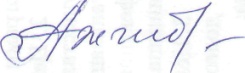 Согласовано:Главный специалист юридического отдела ___________________  _____________Заведующий Отделом образования  М.А. Ажгибкова